OPIS PRZEDMIOTU ZAMÓWIENIA 
(specyfikacja techniczna) Zakup wraz z dostawą materiałów eksploatacyjnych do bieżącego utrzymania szlaku kolejowego, na potrzeby realizacji przedsięwzięcia: „Rewitalizacja oraz funkcjonowanie Kolejki Wąskotorowej Ponidzie”.Kielce, 2022.I. OPIS PRZEDMIOTU ZAMÓWIENIAWstępPrzedmiotem zamówienia jest zakup wraz z dostawą materiałów eksploatacyjnych do bieżącego utrzymania szlaku kolejowego, na potrzeby realizacji przedsięwzięcia pn.: „Rewitalizacja oraz funkcjonowanie Kolejki Wąskotorowej Ponidzie”. –  na podstawie art. 2 ust. 1 pkt 1) ustawy Prawo zamówień publicznych (tj. Dz. U z 2021 r. poz. 1129).Przedmiotem zakupu i dostawy jest:Część I:  Fabrycznie nowa podkładka klinowa P30 w ilości 500 sztuk Część II: Fabrycznie nowe wkręty kolejowe S6 20x120 w ilości 3600 sztuk wraz z fabrycznie nowymi pierścieniami sprężystymi Pds25a dwuzwojowymi w ilości 1200 szt. II. Zakres zamówieniaKOD CPV:34946232-5 Podkładki i łączenia      44531520-2 Śruby i wkręty do podkładów44425100-6 Pierścienie elastyczneUzasadnienie celowości:Zakup wraz z dostawą materiałów eksploatacyjnych do bieżącego utrzymania szlaku kolejowego jest niezbędny i konieczny dla właściwego funkcjonowania Kolejki Wąskotorowej, a także  działalności statutowej Zespołu Świętokrzyskich i Nadnidziańskich Parków Krajobrazowych. a. Część I zamówienia Przedmiotem zamówienia jest zakup wraz z dostawą fabrycznie nowych podkładek klinowych P30 w ilości 500 sztuk do naprawy torowiska wąskotorowego z dostawą do siedziby Zamawiającego (Jędrzejów 28-300, ul. Dojazd 1) Zespołu Świętokrzyskich i Nadnidziańskich Parków Krajobrazowych. b. Część II zamówienia Przedmiotem zamówienia jest zakup wraz z dostawą fabrycznie nowych wkrętów kolejowych S6 20x120  w ilości 3600 sztuk oraz wraz z fabrycznie nowym pierścieniem  sprężystym dwuzwojowym Pds25a w ilości 1200 sztuk do naprawy torowiska wąskotorowego z dostawą do siedziby Zamawiającego (Jędrzejów, ul. Dojazd 1) Zespołu Świętokrzyskich
i Nadnidziańskich Parków Krajobrazowych.III. Sposób obliczenia ceny ofertyWykonawca może zaproponować tylko jedną cenę za materiały, wyrażoną w PLN,
z dokładnością do dwóch miejsc po przecinku. Rozliczenie zakupów będzie dokonywane przez zamawiającego przelewem na podstawie faktury VAT.  IV. Pozostałe warunki zamówieniaWykonawca zapewni dostawę materiałów własnym transportem lub za pośrednictwem firmy kurierskiej  do siedziby Zamawiającego wskazanej w pkt. 1 w dni powszednie (od poniedziałku do piątku). Koszty dostawy obciążają Wykonawcę. 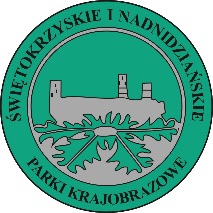 Zespół Świętokrzyskich i Nadnidziańskich 
Parków Krajobrazowychul. Łódzka 244, 25 - 655 Kielce, tel /fax (41) 345-51-91; tel 345-58-80Krzyżanowice Średnie 14, 28-400 Pińczów, tel/fax (41) 357-17-11www.pk.kielce.pl   e-mail: sekretariat@pk.kielce.pl 